PŘÍLOHA Č. 6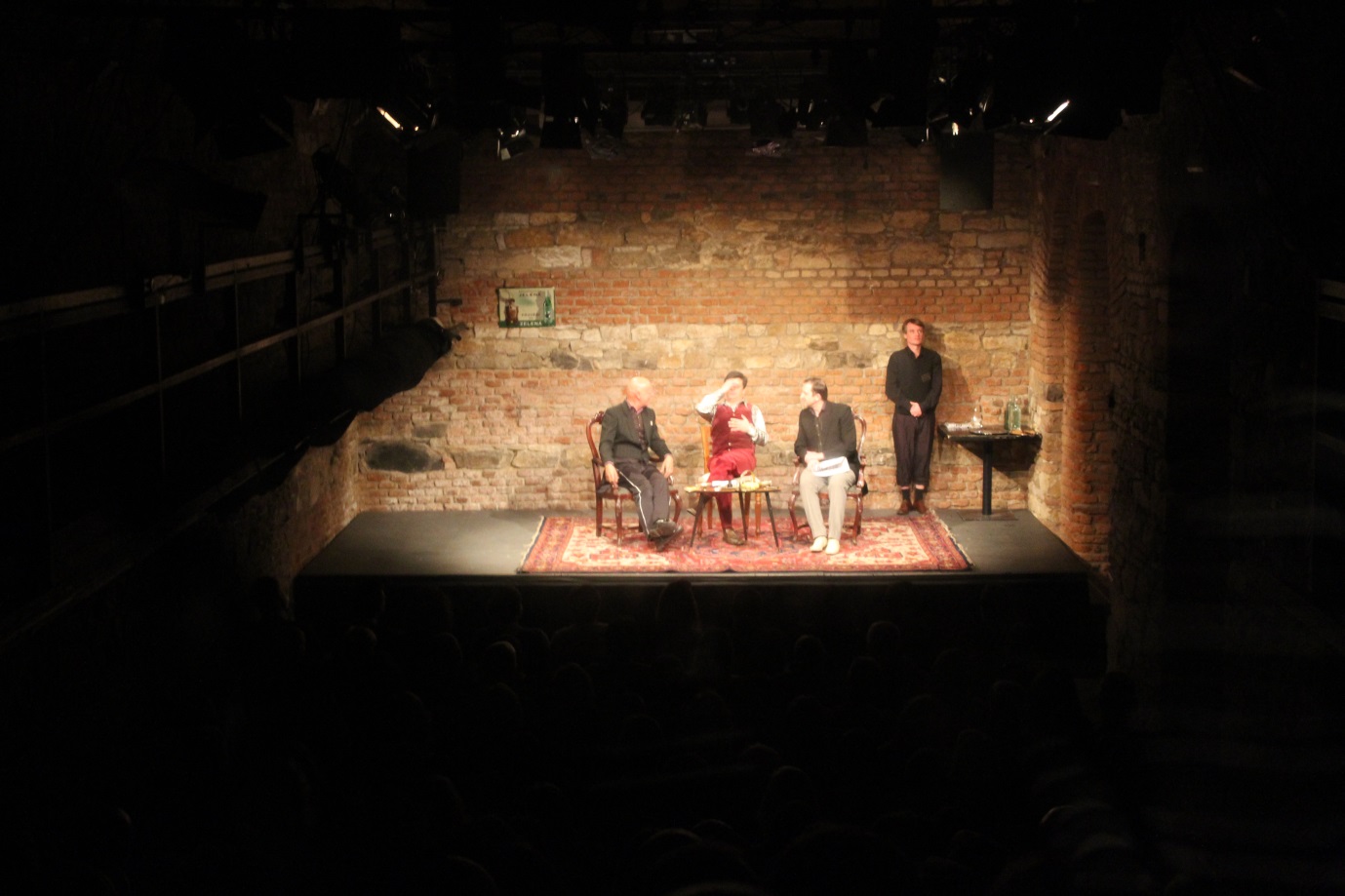 LORDIScéna:3 křesílka v Preslovcestolek z Protestu/Restu (malá trojnožka)koberec ze Země Lhostejnoststolek do rohu (jako jsou v kavárně)Zvuk1 track – 2x pustit (dodají)Světlapodle domluvy na místě